ООД «Геометрические фигуры»младшая группаПрограммное содержание:  закрепить знание геометрических фигур (треугольник, круг, квадрат); учить узнавать и называть цвета;искать в окружающей обстановке предметы, сходные по форме; активизировать память, внимание, мышление;  активизировать словарь детей: вводить в речь слова, определяющие величину предметов.Способствовать формированию интереса к математике. Воспитывать умение слушать воспитателя, развивать коммуникативные навыки, учить детей работать небольшим коллективом дружно.Предварительная работа: познакомить с геометрическими фигурами, дидактическая игра «Найди такую же фигуру».Словарная работа: круг, квадрат, геометрические фигуры.Материал: демонстрационный: собачка, коробка – сюрприз, фигурки - человечки.            - раздаточный: коврики с заплатками; круги, квадраты, треугольники.Методические приёмы: игровая мотивация, загадывание загадок, физминутка, Игра «Залатай коврик», практическая часть, анализ.Ход занятия1 часть. Вводная.Воспитатель: Ребята, сегодня к нам пришёл в гости щенок Дружок.  Давайте поздороваемся с ним (дети здороваются). Дружок  хочет с вами поиграть, и поэтому он принёс с собой вот такую красивую коробку. Давайте посмотрим, что лежит в этой коробке (воспитатель заглядывает в коробку и начинает загадывать загадки). Только тот, кто будет внимательным, сможет поиграть с Дружком.2 часть. Знакомство с геометрическими человечками.Итак, слушайте первую загадку:- Нет углов у меня и похож на блюдце я.На тарелку и на крышку,На кольцо и колесо.Угадайте, друзья, кто же я?Дети: Круг.Воспитатель: Верно, молодцы. А кто это у нас (воспитатель достает круглого человечка). Это круглый человечек. У него есть ручки. Какие они?Дети: Круглые.Воспитатель: У него есть ножки. Какие они?Дети: Круглые.Воспитатель: А что еще есть у круглого человечка?Дети: Глазки, ротик. Они тоже круглые.Воспитатель: Совершенно верно. А какого цвета человечек?Дети: Человечек – желтый.Воспитатель: А теперь найдите в нашей группе что-нибудь круглое. (Дети называют предметы круглой формы).Воспитатель: Слушайте следующую загадку от Дружка.- Три вершины, три угла, три сторонки у меня. Кто же я?Дети: Треугольник.Воспитатель: (показывает треугольного человечка). Познакомьтесь, это треугольный человечек. Какого он цвета? Что у него есть?Дети: Человечек красного цвета, у него есть ручки, ножки, глазки, ротик. Они все треугольные.Воспитатель: А что похоже на треугольник?Дети: Флажок, пирамидка, крыша домика.Воспитатель:Я фигура – хоть куда,Очень ровная всегда,Все углы во мне равныИ четыре стороны.Кубик – мой любимый брат,Потому что я….Дети: Квадрат.Воспитатель: Познакомьтесь – это квадратный человек. А почему он называется так?Дети: Человек похож на квадрат.Воспитатель: Что еще есть у квадратного человечка?Дети: Ручки, глазки, ножки, ротик. Они квадратные.Воспитатель: Посмотрите внимательно на нашу группу и найдите что-нибудь квадратное.Дети: книжка, окно, кубик.Воспитатель: Дружок спрашивает у вас, какого цвета квадратный человечек?Дети: Синего.Воспитатель: Я думаю, что Дружку  очень понравилось с вами играть. А сейчас мы отдохнем.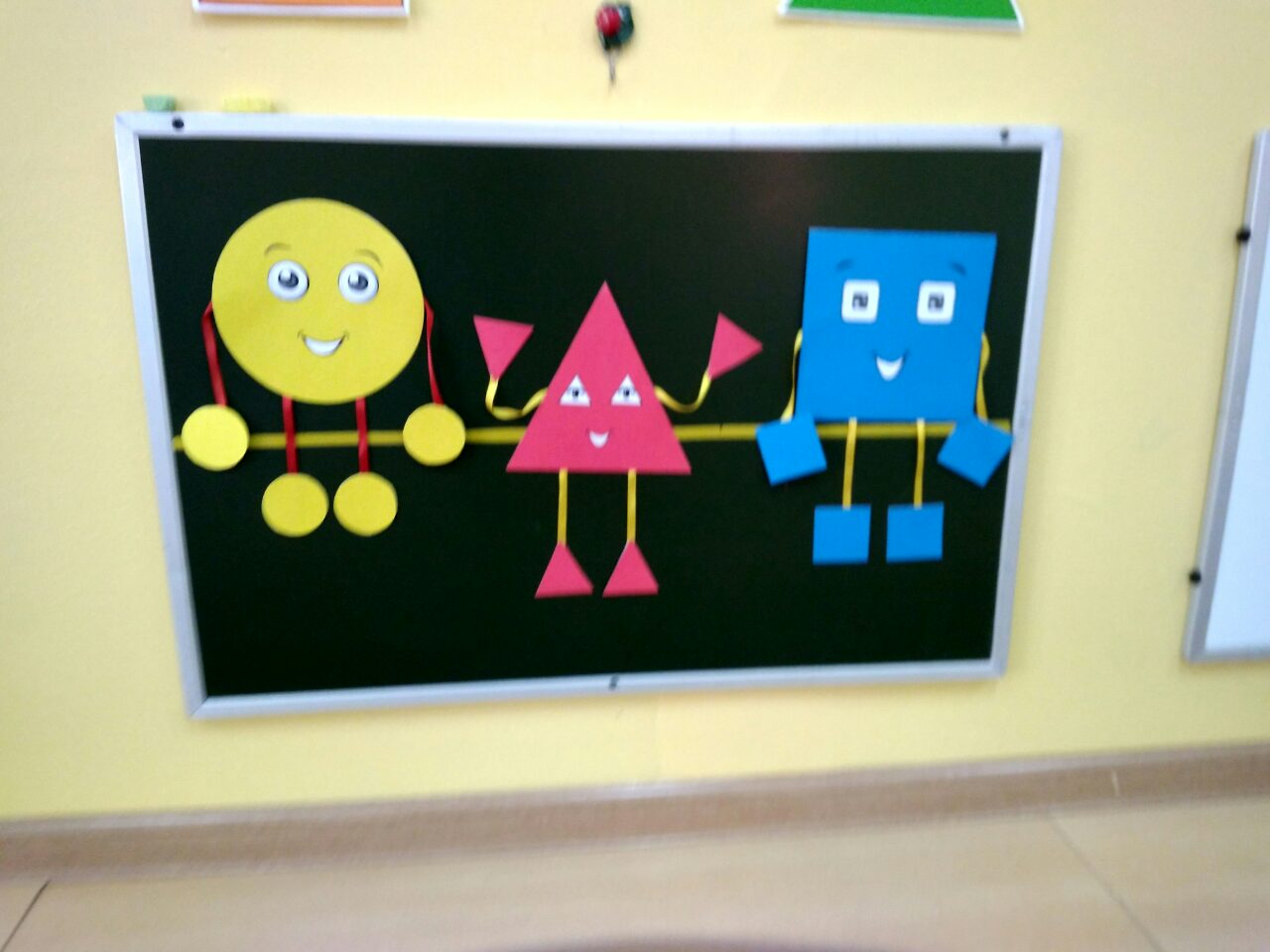 3 часть. ФизкультминуткаВо дворе щенок играл,Прыгал, бегал и считал:«Раз – прыжок и три кивка,Два – направо голова,Три – налево поворот» –И помчался до ворот,А потом вздохнул и сел:Он устал и присмирел.Воспитатель: У  Дружка тоже есть маленькие друзья щенята, они очень любят играть, и они порвали все коврики дома. Ребята давайте поможем - залатаем коврики. Игра «Залатай коврик»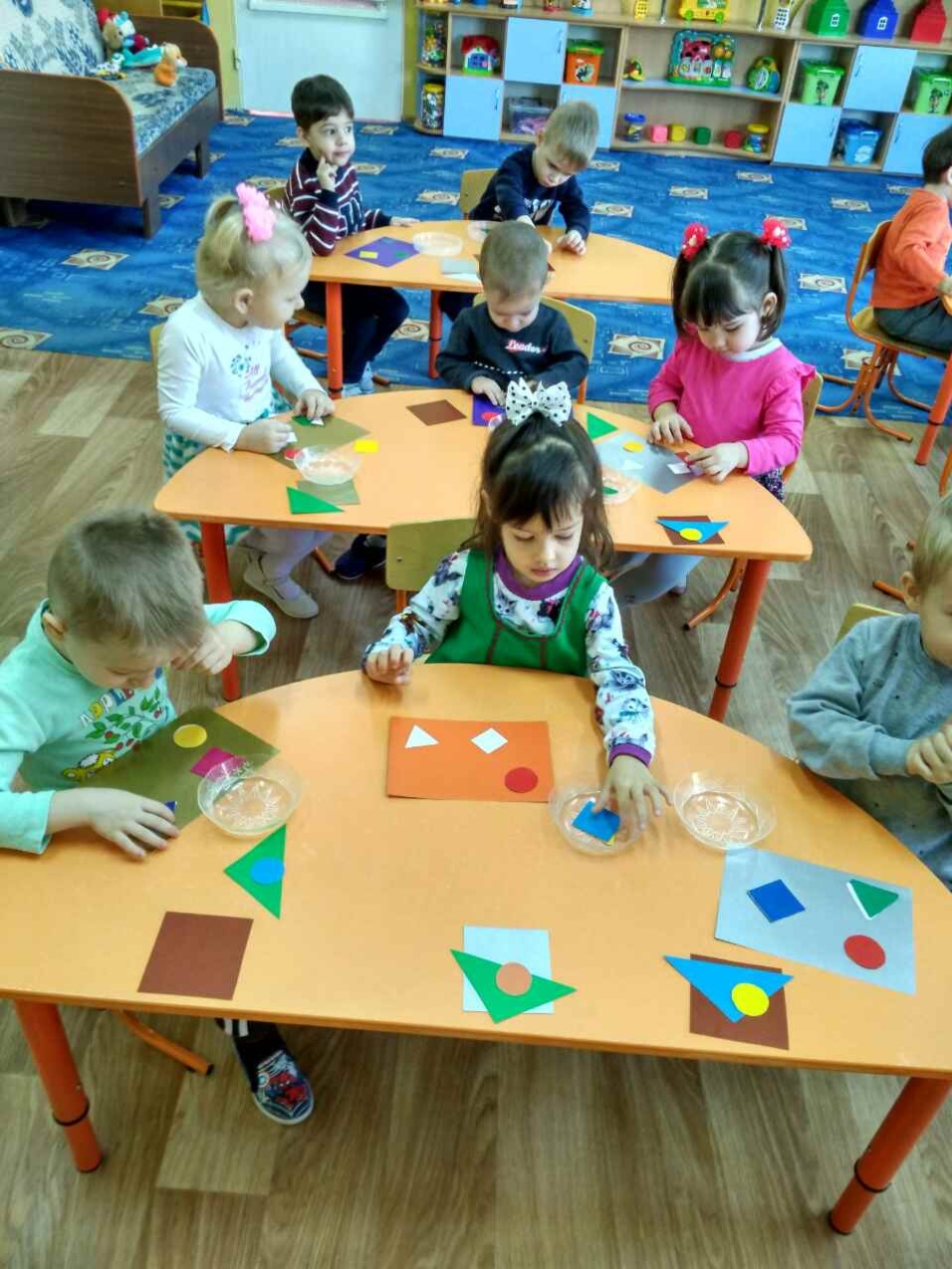 Воспитатель: с этим заданием справились, молодцы.4 часть. ПрактическаяВоспитатель: Ребята, а давайте маленьким щенятам построим домики. Кто знает как называются домики у собак?Дети: Конура (будка).Воспитатель: Правильно, молодцы. Давайте из геометрических фигур и построим конуру для щенят. Воспитатель: - Ребята, перед каждым из вас лежат геометрические фигуры. Давайте с вами еще раз их назовем.Дети: круг, квадрат, треугольник.Воспитатель: - Как вы думаете, из какой фигуры мы с вами сделаем стены будки?Дети: Из квадрата.Воспитатель: А из какой крышу будки?Дети: Из треугольника.Воспитатель: Но нашему щенку ведь нужно как-то попасть в свою будку, нужно сделать для него вход, поэтому возьмите круг и наложите его в центре квадрата.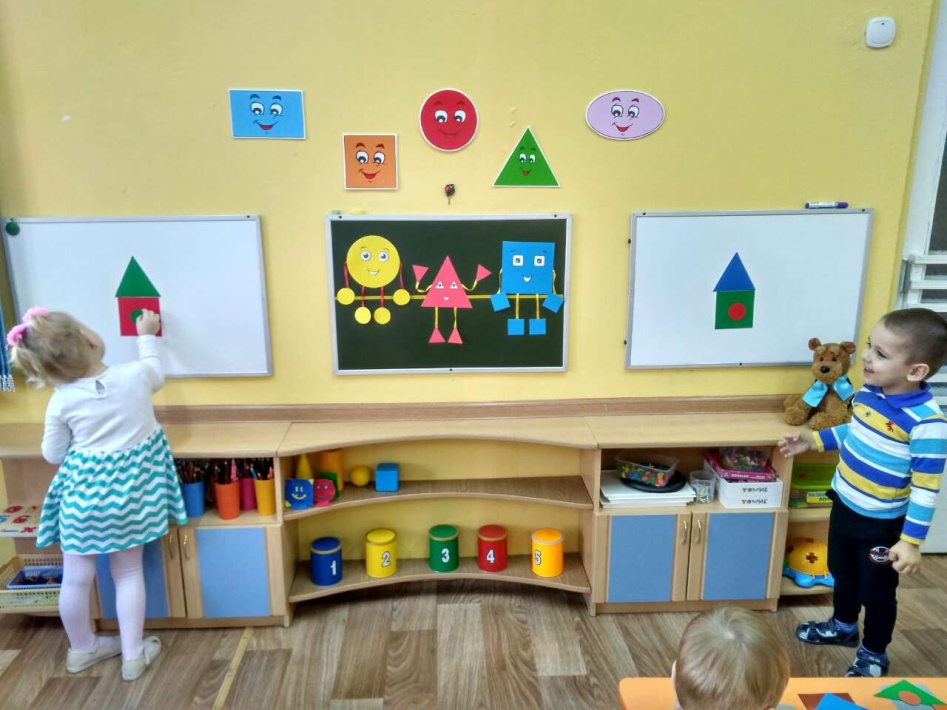 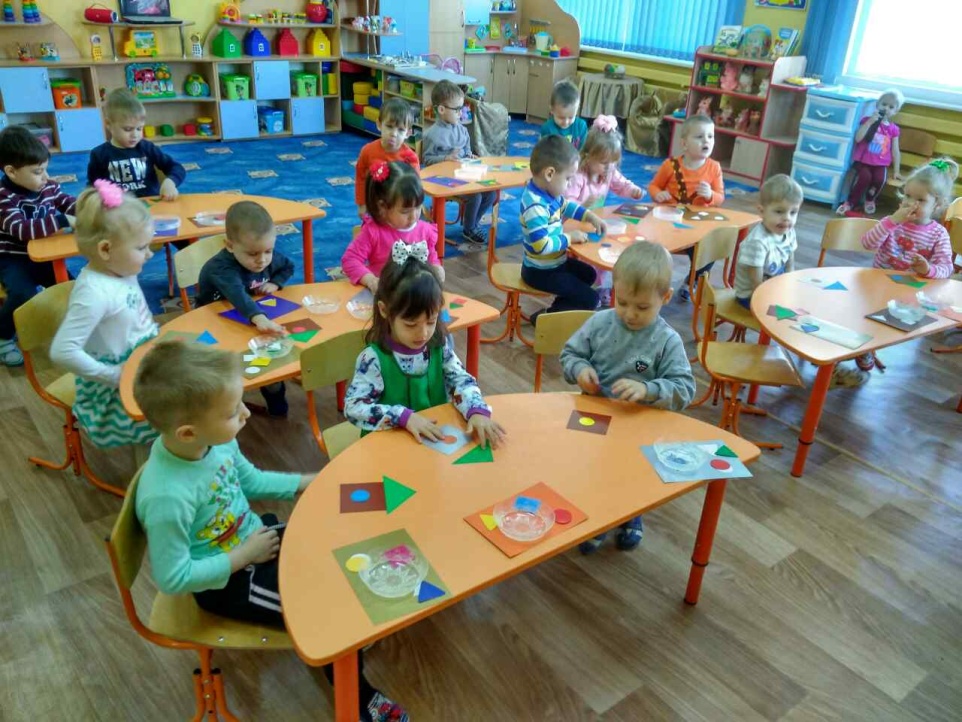 Воспитатель: Молодцы, ребята.- Щенята вам очень благодарны будут, что вы сделали для них будку.- Давайте попрощаемся с Дружком, скажем ему «До свидания!»- Я думаю он еще когда-нибудь захочет к нам прийти на занятие.Воспитатель:  Ребята, что вам понравилось? давайте с вами вспомним, о каких фигурах мы с вами сегодня говорили?Дети: О круге, квадрате и треугольникеВоспитатель: Молодцы, ребята.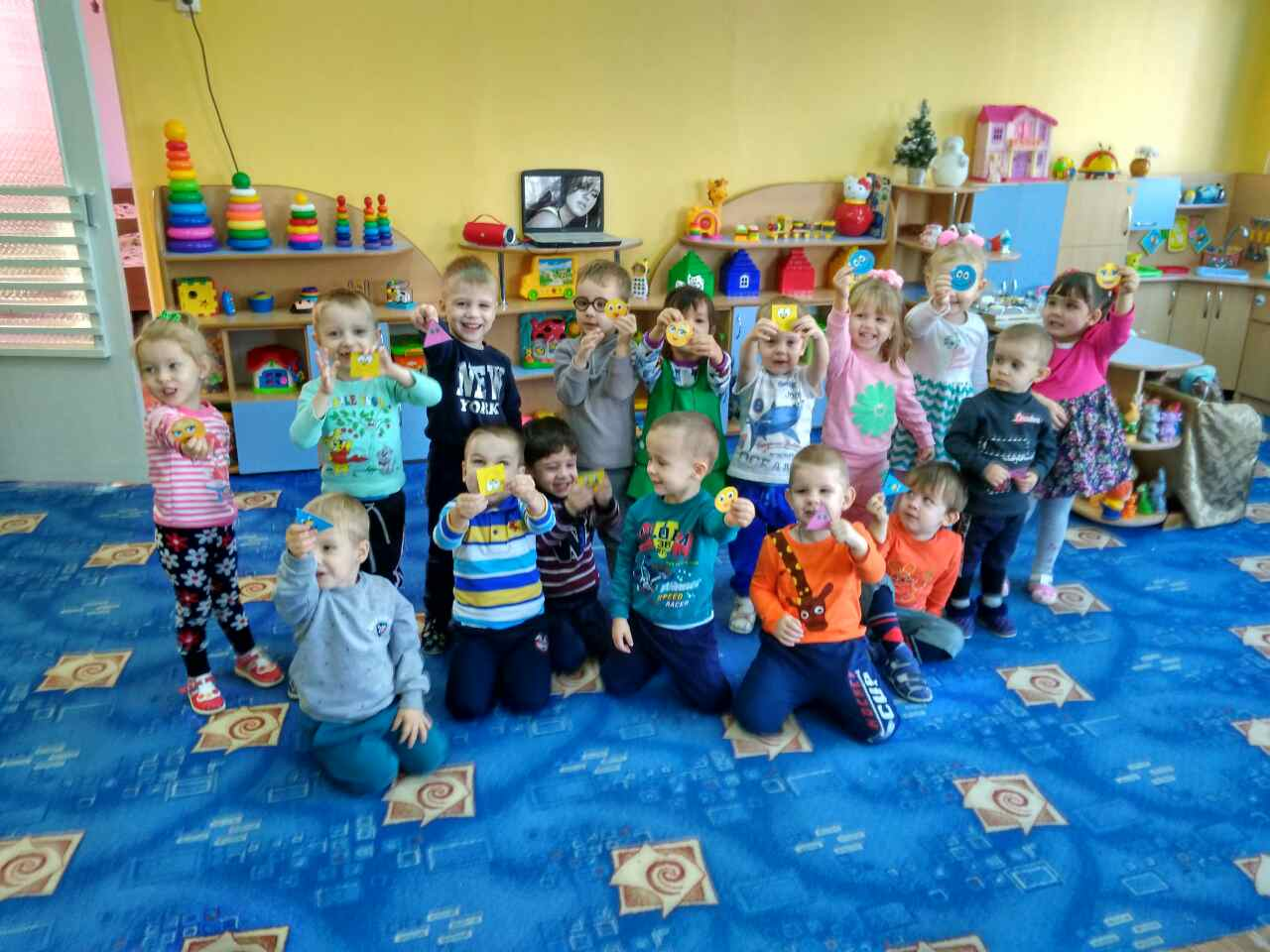 